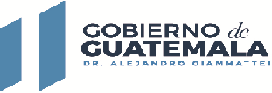 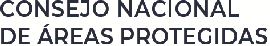 Periodo: Del 01 al 31 de Octubre 2022No.RenglónNombre y ApellidosServicios Técnicos / ProfesionalesContrato o ActaVigencia del ContratoPorcentaje de pagoValor en quetzalesPeriodo de PagoCURNITDescripción1183Victor Armando Perez DíazServicios TécnicosActa Administrativa 09-202201-08-2022al 05-12-202219%Q	7,980.00Cuarto pago280879790267Servicios técnicos de apoyo en revisión, análisis y seguimiento de procesos dentro del ámbito jurídico que requiera la Dirección de Proyectos y la Dirección de Recursos Humanos del Consejo Nacional de Áreas Protegidas - CONAP- relacionados con expedientes de procesos laborales y otros requerimientos.2189Luis Alfredo Trujillo SosaServicios ProfesionalesActa Administrativa 07-202201/07/2022al 02/011/202245%Q	36,000.00cuarto y quinto pago280962356615Servicios profesionales para la actualización del Calendario Cinegético yactualización de la Lista de EspeciesAmenazadas de Guatemala -LEA-.3181Oscar Amed Juarez SosaServicios ProfesionalesActa Administrativa 08-202215-07-2022al 14/11/202230%Q	28,800.00segundo pago28081758096KSERVICIOS PROFESIONALES PARA LAELABORACIÓN DEL PLAN MAESTRO DEL PARQUE REGIONAL MUNICIPAL "LA VIEJA CATARINA"UBICADO EN EL MUNICIPIO DE JACALTENANGO, DEPARTAMENTO DE HUEHUETENANGO, FINANCIADO POR PARTE DEL PROYECTOCONSOLIDACIÓN DEL SIGAP - LIFE WEB-.4181Oscar Ernesto Mendinilla SanchezServicios Profesionales05-202224-05-2022al 23-11-202230%Q	28,500.00segundo pago28085157358Servicios profesionales para elaboración del Plan Maestro del Área Protegida Parque Regional Municipal Xetaj elaborado según la “Actualización de lineamientos para la elaboración de planes maestros de áreas protegidas del Sistema Guatemalteco de Áreas Protegidas"5181Jose Israel Cojom PacServicios Profesionales06-202224-05-2022al 23-11-202230%Q	29,400.00segundo pago280820589603Servicios profesionales para elaboración del Plan Maestro del área protegida ParqueRegional Municipal Montaña Aq’omá elaborado según la “Actualización delineamientos para la elaboración de planes maestros de áreas protegidas del Sistema Guatemalteco de Áreas Protegidas"